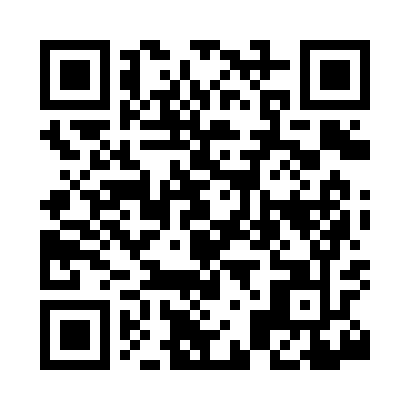 Prayer times for Advent, West Virginia, USAWed 1 May 2024 - Fri 31 May 2024High Latitude Method: Angle Based RulePrayer Calculation Method: Islamic Society of North AmericaAsar Calculation Method: ShafiPrayer times provided by https://www.salahtimes.comDateDayFajrSunriseDhuhrAsrMaghribIsha1Wed5:076:281:235:128:199:412Thu5:056:271:235:128:209:423Fri5:046:261:235:138:219:434Sat5:026:251:235:138:229:445Sun5:016:241:235:138:239:466Mon4:596:231:235:138:249:477Tue4:586:221:235:138:249:488Wed4:576:211:235:148:259:509Thu4:556:191:235:148:269:5110Fri4:546:191:235:148:279:5211Sat4:536:181:235:148:289:5312Sun4:516:171:235:158:299:5513Mon4:506:161:235:158:309:5614Tue4:496:151:235:158:319:5715Wed4:486:141:235:158:329:5816Thu4:466:131:235:158:339:5917Fri4:456:121:235:168:3410:0118Sat4:446:111:235:168:3410:0219Sun4:436:111:235:168:3510:0320Mon4:426:101:235:168:3610:0421Tue4:416:091:235:178:3710:0522Wed4:406:091:235:178:3810:0723Thu4:396:081:235:178:3910:0824Fri4:386:071:235:178:3910:0925Sat4:376:071:235:178:4010:1026Sun4:366:061:235:188:4110:1127Mon4:366:061:235:188:4210:1228Tue4:356:051:245:188:4210:1329Wed4:346:051:245:188:4310:1430Thu4:336:041:245:198:4410:1531Fri4:336:041:245:198:4510:16